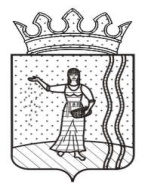 СОВЕТ ДЕПУТАТОВ ИШИМОВСКОГО СЕЛЬСКОГОПОСЕЛЕНИЯ ОКТЯБРЬСКОГО МУНИЦИПАЛЬНОГО РАЙОНАПЕРМСКОГО КРАЯРЕШЕНИЕ    14.11.2017                                                                                                      №185«Об установлении налога на имущество физических лиц на территории Ишимовского сельского поселения Октябрьского муниципального района Пермского края»В соответствии с главой 32 Налогового кодекса Российской Федерации, Законом Пермского края от 10.11.2017 года № 140-ПК «Об установлении единой даты начала применения на территории Пермского края порядка определения налоговой базы по налогу на имущество физических лиц исходя из кадастровой стоимости объектов налогообложения» администрации Ишимовского сельского поселения.Решили:1. Установить и ввести в действие на территории Ишимовского сельского поселения налог на имущество физических лиц.    2.  Установить, что налоговая база по налогу на имущество физических лиц в отношении объектов налогообложения на территории Ишимовского сельского поселения определяется исходя из их кадастровой стоимости. 3. Установить на территории администрации Ишимовского сельского поселения налоговые ставки по объектам налогообложения в следующих размерах:1) жилые дома, жилые помещения, единые недвижимые комплексы, в состав которых входит хотя бы одно жилое помещение (жилой дом), а также хозяйственные строения или сооружения, площадь каждого из которых не превышает 50 квадратных метров и которые расположены на земельных участках, предоставленных для ведения личного подсобного, дачного хозяйства, огородничества, садоводства или индивидуального жилищного строительства:2) гаражи и машино-места - 0,2 процента;3) объекты незавершенного строительства в случае, если проектируемым назначением таких объектов является жилой дом, - 0,2 процента;4) объекты налогообложения, включенные в перечень, определяемый в соответствии с пунктом 7 статьи 378.2 Налогового кодекса Российской Федерации, а также объекты налогообложения, предусмотренные абзацем вторым пункта 10 статьи 378.2 Налогового кодекса Российской Федерации:4.1) 1,5 процента - в 2018 году;4.2) 1,6 процента - в 2019 году;4.3) 1,8 процента - в 2020 году и последующие налоговые периоды;5) прочие объекты налогообложения - 0,5 процента;6) объекты налогообложения, указанные в подпунктах 1-5 настоящего пункта, кадастровая стоимость каждого из которых превышает 300 000 000 рублей, - 2,0 процента;4. Установить на территории Ишимовского сельского поселения                                                                                   следующие льготы по налогу на имущество физических лиц:Льготы по налогу налогоплательщикам устанавливаются в соответствии статьей 407 Налогового кодекса Российской Федерации и действуют в полном объеме при наличии соответствующих документов, подтверждающих право на льготу.5. Настоящее решение опубликовать в районной газете «Вперед» и на официальном сайте Ишимовского сельского поселения.6. Признать утратившими силу следующие нормативные правовые акты:Решение Совета депутатов Ишимовского сельского поселения № 63 от.14.11.2014г.  «об утверждении положений о порядке исчисления и уплаты налога на имущество физических лиц и земельного налога территории Ишимовского сельского поселения» Приложение 1.7. Настоящее решение вступает в силу с 1 января 2018 года, но не ранее чем по истечении одного месяца со дня его официального опубликования.Глава сельского поселения                                                              С.В.ШархиевКадастровая стоимость объекта налогообложенияСтавка налогаДо 1 000 000 рублей (включительно)0,1 процентаСвыше 1 000 000 рублей до             2 000 000 рублей (включительно)0,2 процентаСвыше 2 000 000 рублей до                    300 000 000 рублей (включительно)0,3 процента